1.1. Описание услуги1.1. Описание услуги1.1. Описание услуги1.1. Описание услуги1.1. Описание услуги1.1. Описание услуги1.1. Описание услуги1.1. Описание услугиСистема комплексного мониторинга объектов ИТ инфраструктуры (СКМ) предназначена для оповещения о превышении пороговых значений параметров контролируемых систем, повышая качество обслуживания. В рамках предоставления услуги осуществляется комплекс работ, позволяющий обеспечить стабильное функционирование и развитие функционала СКМ.Система комплексного мониторинга объектов ИТ инфраструктуры (СКМ) предназначена для оповещения о превышении пороговых значений параметров контролируемых систем, повышая качество обслуживания. В рамках предоставления услуги осуществляется комплекс работ, позволяющий обеспечить стабильное функционирование и развитие функционала СКМ.Система комплексного мониторинга объектов ИТ инфраструктуры (СКМ) предназначена для оповещения о превышении пороговых значений параметров контролируемых систем, повышая качество обслуживания. В рамках предоставления услуги осуществляется комплекс работ, позволяющий обеспечить стабильное функционирование и развитие функционала СКМ.Система комплексного мониторинга объектов ИТ инфраструктуры (СКМ) предназначена для оповещения о превышении пороговых значений параметров контролируемых систем, повышая качество обслуживания. В рамках предоставления услуги осуществляется комплекс работ, позволяющий обеспечить стабильное функционирование и развитие функционала СКМ.Система комплексного мониторинга объектов ИТ инфраструктуры (СКМ) предназначена для оповещения о превышении пороговых значений параметров контролируемых систем, повышая качество обслуживания. В рамках предоставления услуги осуществляется комплекс работ, позволяющий обеспечить стабильное функционирование и развитие функционала СКМ.Система комплексного мониторинга объектов ИТ инфраструктуры (СКМ) предназначена для оповещения о превышении пороговых значений параметров контролируемых систем, повышая качество обслуживания. В рамках предоставления услуги осуществляется комплекс работ, позволяющий обеспечить стабильное функционирование и развитие функционала СКМ.Система комплексного мониторинга объектов ИТ инфраструктуры (СКМ) предназначена для оповещения о превышении пороговых значений параметров контролируемых систем, повышая качество обслуживания. В рамках предоставления услуги осуществляется комплекс работ, позволяющий обеспечить стабильное функционирование и развитие функционала СКМ.Система комплексного мониторинга объектов ИТ инфраструктуры (СКМ) предназначена для оповещения о превышении пороговых значений параметров контролируемых систем, повышая качество обслуживания. В рамках предоставления услуги осуществляется комплекс работ, позволяющий обеспечить стабильное функционирование и развитие функционала СКМ.1.2. Способ подключения к ИТ-системе (если необходимо и в зависимости от технической возможности организации)1.2. Способ подключения к ИТ-системе (если необходимо и в зависимости от технической возможности организации)1.2. Способ подключения к ИТ-системе (если необходимо и в зависимости от технической возможности организации)1.2. Способ подключения к ИТ-системе (если необходимо и в зависимости от технической возможности организации)1.2. Способ подключения к ИТ-системе (если необходимо и в зависимости от технической возможности организации)1.2. Способ подключения к ИТ-системе (если необходимо и в зависимости от технической возможности организации)1.2. Способ подключения к ИТ-системе (если необходимо и в зависимости от технической возможности организации)1.2. Способ подключения к ИТ-системе (если необходимо и в зависимости от технической возможности организации)Ярлык на Портале терминальных приложений+      Прямая ссылка на Web-ресурс из КСПД https://mnt.rosatom.localПрямая ссылка на Web-ресурс из  интернет (требуется СКЗИ на АРМ / не требуется)«Толстый клиент» на АРМ пользователя (требуется СКЗИ на АРМ / не требуется)Другой способ ________________________________________________Ярлык на Портале терминальных приложений+      Прямая ссылка на Web-ресурс из КСПД https://mnt.rosatom.localПрямая ссылка на Web-ресурс из  интернет (требуется СКЗИ на АРМ / не требуется)«Толстый клиент» на АРМ пользователя (требуется СКЗИ на АРМ / не требуется)Другой способ ________________________________________________Ярлык на Портале терминальных приложений+      Прямая ссылка на Web-ресурс из КСПД https://mnt.rosatom.localПрямая ссылка на Web-ресурс из  интернет (требуется СКЗИ на АРМ / не требуется)«Толстый клиент» на АРМ пользователя (требуется СКЗИ на АРМ / не требуется)Другой способ ________________________________________________Ярлык на Портале терминальных приложений+      Прямая ссылка на Web-ресурс из КСПД https://mnt.rosatom.localПрямая ссылка на Web-ресурс из  интернет (требуется СКЗИ на АРМ / не требуется)«Толстый клиент» на АРМ пользователя (требуется СКЗИ на АРМ / не требуется)Другой способ ________________________________________________Ярлык на Портале терминальных приложений+      Прямая ссылка на Web-ресурс из КСПД https://mnt.rosatom.localПрямая ссылка на Web-ресурс из  интернет (требуется СКЗИ на АРМ / не требуется)«Толстый клиент» на АРМ пользователя (требуется СКЗИ на АРМ / не требуется)Другой способ ________________________________________________Ярлык на Портале терминальных приложений+      Прямая ссылка на Web-ресурс из КСПД https://mnt.rosatom.localПрямая ссылка на Web-ресурс из  интернет (требуется СКЗИ на АРМ / не требуется)«Толстый клиент» на АРМ пользователя (требуется СКЗИ на АРМ / не требуется)Другой способ ________________________________________________Ярлык на Портале терминальных приложений+      Прямая ссылка на Web-ресурс из КСПД https://mnt.rosatom.localПрямая ссылка на Web-ресурс из  интернет (требуется СКЗИ на АРМ / не требуется)«Толстый клиент» на АРМ пользователя (требуется СКЗИ на АРМ / не требуется)Другой способ ________________________________________________Ярлык на Портале терминальных приложений+      Прямая ссылка на Web-ресурс из КСПД https://mnt.rosatom.localПрямая ссылка на Web-ресурс из  интернет (требуется СКЗИ на АРМ / не требуется)«Толстый клиент» на АРМ пользователя (требуется СКЗИ на АРМ / не требуется)Другой способ ________________________________________________1.3. Группа корпоративных бизнес-процессов / сценариев, поддерживаемых в рамках услуги   1.3. Группа корпоративных бизнес-процессов / сценариев, поддерживаемых в рамках услуги   1.3. Группа корпоративных бизнес-процессов / сценариев, поддерживаемых в рамках услуги   1.3. Группа корпоративных бизнес-процессов / сценариев, поддерживаемых в рамках услуги   1.3. Группа корпоративных бизнес-процессов / сценариев, поддерживаемых в рамках услуги   1.3. Группа корпоративных бизнес-процессов / сценариев, поддерживаемых в рамках услуги   1.3. Группа корпоративных бизнес-процессов / сценариев, поддерживаемых в рамках услуги   1.3. Группа корпоративных бизнес-процессов / сценариев, поддерживаемых в рамках услуги    Для данной услуги не применяется. Для данной услуги не применяется. Для данной услуги не применяется. Для данной услуги не применяется. Для данной услуги не применяется. Для данной услуги не применяется. Для данной услуги не применяется. Для данной услуги не применяется.1.4. Интеграция с корпоративными ИТ-системами1.4. Интеграция с корпоративными ИТ-системами1.4. Интеграция с корпоративными ИТ-системами1.4. Интеграция с корпоративными ИТ-системами1.4. Интеграция с корпоративными ИТ-системами1.4. Интеграция с корпоративными ИТ-системами1.4. Интеграция с корпоративными ИТ-системами1.4. Интеграция с корпоративными ИТ-системамиИТ-системаГруппа процессовГруппа процессовГруппа процессовГруппа процессовГруппа процессовГруппа процессов СУИТ- Создание инцидентов о нарушении функционирования объектов мониторинга;- Создание инцидентов о нарушении функционирования объектов мониторинга;- Создание инцидентов о нарушении функционирования объектов мониторинга;- Создание инцидентов о нарушении функционирования объектов мониторинга;- Создание инцидентов о нарушении функционирования объектов мониторинга;- Создание инцидентов о нарушении функционирования объектов мониторинга;Почтовая система- Уведомление о нарушении функционирования объектов мониторинга через e-mail;- Уведомление о нарушении функционирования объектов мониторинга через e-mail;- Уведомление о нарушении функционирования объектов мониторинга через e-mail;- Уведомление о нарушении функционирования объектов мониторинга через e-mail;- Уведомление о нарушении функционирования объектов мониторинга через e-mail;- Уведомление о нарушении функционирования объектов мониторинга через e-mail;MS AD- Аутентификация пользователей системы;- Аутентификация пользователей системы;- Аутентификация пользователей системы;- Аутентификация пользователей системы;- Аутентификация пользователей системы;- Аутентификация пользователей системы;БДКЕ- Обмен данными;- Обмен данными;- Обмен данными;- Обмен данными;- Обмен данными;- Обмен данными;AtomSpace- Уведомление о нарушении функционирования объектов мониторинга c помощью корпоративного мессенджера;- Уведомление о нарушении функционирования объектов мониторинга c помощью корпоративного мессенджера;- Уведомление о нарушении функционирования объектов мониторинга c помощью корпоративного мессенджера;- Уведомление о нарушении функционирования объектов мониторинга c помощью корпоративного мессенджера;- Уведомление о нарушении функционирования объектов мониторинга c помощью корпоративного мессенджера;- Уведомление о нарушении функционирования объектов мониторинга c помощью корпоративного мессенджера;1.5. Интеграция с внешними ИТ-системами1.5. Интеграция с внешними ИТ-системами1.5. Интеграция с внешними ИТ-системами1.5. Интеграция с внешними ИТ-системами1.5. Интеграция с внешними ИТ-системами1.5. Интеграция с внешними ИТ-системами1.5. Интеграция с внешними ИТ-системами1.5. Интеграция с внешними ИТ-системамиИТ-системаГруппа процессовГруппа процессовГруппа процессовГруппа процессовГруппа процессовГруппа процессовДля данной услуги не применяетсяДля данной услуги не применяетсяДля данной услуги не применяетсяДля данной услуги не применяетсяДля данной услуги не применяетсяДля данной услуги не применяется1.6. Состав услуги1.6. Состав услуги1.6. Состав услуги1.6. Состав услуги1.6. Состав услуги1.6. Состав услуги1.6. Состав услуги1.6. Состав услугиЦентр поддержки пользователей - Прием, обработка, регистрация и маршрутизация поступающих обращений от пользователей. - Прием, обработка, регистрация и маршрутизация поступающих обращений от пользователей. - Прием, обработка, регистрация и маршрутизация поступающих обращений от пользователей. - Прием, обработка, регистрация и маршрутизация поступающих обращений от пользователей. - Прием, обработка, регистрация и маршрутизация поступающих обращений от пользователей. - Прием, обработка, регистрация и маршрутизация поступающих обращений от пользователей.Функциональная поддержкаДля функционирования СКМ Исполнителем выполняются следующие виды работ:Настройка СКМ для постановки на мониторинг объектов мониторинга;Управление организацией обработки событий СКМ в соответствии с КПМ (картой постановки на мониторинг);Настройка СКМ для снятия с мониторинга объектов мониторинга;Управление доступом к СКМ;Анализ, диагностика и устранение сбоев, связанных с некорректной работой СКМ;Описание проблем СКМ, неисправностей и временных (обходных) решений, формирование обращений к производителю системного программного обеспечения для получения технической поддержки;Проведение регламентных работ на программном обеспечении СКМ;Резервное копирование конфигурации СКМ;Исполнение политик и стандартов информационной безопасности, действующих в АО «Гринатом», при выполнении работ по услугеВ рамках развития СКМ Исполнителем выполняются следующие виды работ:Настройка СКМ для перевода в Режим Обслуживания объектов мониторинга;Актуализация и проверка параметров мониторинга объектов мониторинга;Изменение существующих параметров мониторинга объектов мониторинга;Подготовка инструкций и осуществление консультаций, по работе СКМ;Проведение работ на автоматизированных системах по настройке их взаимодействия с СКМ; Масштабирование для подключения площадок;Внесение изменений в типовые настройки СКМ в рамках функциональных возможностей программного обеспечения;Обновление программного обеспечения СКМДля функционирования СКМ Исполнителем выполняются следующие виды работ:Настройка СКМ для постановки на мониторинг объектов мониторинга;Управление организацией обработки событий СКМ в соответствии с КПМ (картой постановки на мониторинг);Настройка СКМ для снятия с мониторинга объектов мониторинга;Управление доступом к СКМ;Анализ, диагностика и устранение сбоев, связанных с некорректной работой СКМ;Описание проблем СКМ, неисправностей и временных (обходных) решений, формирование обращений к производителю системного программного обеспечения для получения технической поддержки;Проведение регламентных работ на программном обеспечении СКМ;Резервное копирование конфигурации СКМ;Исполнение политик и стандартов информационной безопасности, действующих в АО «Гринатом», при выполнении работ по услугеВ рамках развития СКМ Исполнителем выполняются следующие виды работ:Настройка СКМ для перевода в Режим Обслуживания объектов мониторинга;Актуализация и проверка параметров мониторинга объектов мониторинга;Изменение существующих параметров мониторинга объектов мониторинга;Подготовка инструкций и осуществление консультаций, по работе СКМ;Проведение работ на автоматизированных системах по настройке их взаимодействия с СКМ; Масштабирование для подключения площадок;Внесение изменений в типовые настройки СКМ в рамках функциональных возможностей программного обеспечения;Обновление программного обеспечения СКМДля функционирования СКМ Исполнителем выполняются следующие виды работ:Настройка СКМ для постановки на мониторинг объектов мониторинга;Управление организацией обработки событий СКМ в соответствии с КПМ (картой постановки на мониторинг);Настройка СКМ для снятия с мониторинга объектов мониторинга;Управление доступом к СКМ;Анализ, диагностика и устранение сбоев, связанных с некорректной работой СКМ;Описание проблем СКМ, неисправностей и временных (обходных) решений, формирование обращений к производителю системного программного обеспечения для получения технической поддержки;Проведение регламентных работ на программном обеспечении СКМ;Резервное копирование конфигурации СКМ;Исполнение политик и стандартов информационной безопасности, действующих в АО «Гринатом», при выполнении работ по услугеВ рамках развития СКМ Исполнителем выполняются следующие виды работ:Настройка СКМ для перевода в Режим Обслуживания объектов мониторинга;Актуализация и проверка параметров мониторинга объектов мониторинга;Изменение существующих параметров мониторинга объектов мониторинга;Подготовка инструкций и осуществление консультаций, по работе СКМ;Проведение работ на автоматизированных системах по настройке их взаимодействия с СКМ; Масштабирование для подключения площадок;Внесение изменений в типовые настройки СКМ в рамках функциональных возможностей программного обеспечения;Обновление программного обеспечения СКМДля функционирования СКМ Исполнителем выполняются следующие виды работ:Настройка СКМ для постановки на мониторинг объектов мониторинга;Управление организацией обработки событий СКМ в соответствии с КПМ (картой постановки на мониторинг);Настройка СКМ для снятия с мониторинга объектов мониторинга;Управление доступом к СКМ;Анализ, диагностика и устранение сбоев, связанных с некорректной работой СКМ;Описание проблем СКМ, неисправностей и временных (обходных) решений, формирование обращений к производителю системного программного обеспечения для получения технической поддержки;Проведение регламентных работ на программном обеспечении СКМ;Резервное копирование конфигурации СКМ;Исполнение политик и стандартов информационной безопасности, действующих в АО «Гринатом», при выполнении работ по услугеВ рамках развития СКМ Исполнителем выполняются следующие виды работ:Настройка СКМ для перевода в Режим Обслуживания объектов мониторинга;Актуализация и проверка параметров мониторинга объектов мониторинга;Изменение существующих параметров мониторинга объектов мониторинга;Подготовка инструкций и осуществление консультаций, по работе СКМ;Проведение работ на автоматизированных системах по настройке их взаимодействия с СКМ; Масштабирование для подключения площадок;Внесение изменений в типовые настройки СКМ в рамках функциональных возможностей программного обеспечения;Обновление программного обеспечения СКМДля функционирования СКМ Исполнителем выполняются следующие виды работ:Настройка СКМ для постановки на мониторинг объектов мониторинга;Управление организацией обработки событий СКМ в соответствии с КПМ (картой постановки на мониторинг);Настройка СКМ для снятия с мониторинга объектов мониторинга;Управление доступом к СКМ;Анализ, диагностика и устранение сбоев, связанных с некорректной работой СКМ;Описание проблем СКМ, неисправностей и временных (обходных) решений, формирование обращений к производителю системного программного обеспечения для получения технической поддержки;Проведение регламентных работ на программном обеспечении СКМ;Резервное копирование конфигурации СКМ;Исполнение политик и стандартов информационной безопасности, действующих в АО «Гринатом», при выполнении работ по услугеВ рамках развития СКМ Исполнителем выполняются следующие виды работ:Настройка СКМ для перевода в Режим Обслуживания объектов мониторинга;Актуализация и проверка параметров мониторинга объектов мониторинга;Изменение существующих параметров мониторинга объектов мониторинга;Подготовка инструкций и осуществление консультаций, по работе СКМ;Проведение работ на автоматизированных системах по настройке их взаимодействия с СКМ; Масштабирование для подключения площадок;Внесение изменений в типовые настройки СКМ в рамках функциональных возможностей программного обеспечения;Обновление программного обеспечения СКМДля функционирования СКМ Исполнителем выполняются следующие виды работ:Настройка СКМ для постановки на мониторинг объектов мониторинга;Управление организацией обработки событий СКМ в соответствии с КПМ (картой постановки на мониторинг);Настройка СКМ для снятия с мониторинга объектов мониторинга;Управление доступом к СКМ;Анализ, диагностика и устранение сбоев, связанных с некорректной работой СКМ;Описание проблем СКМ, неисправностей и временных (обходных) решений, формирование обращений к производителю системного программного обеспечения для получения технической поддержки;Проведение регламентных работ на программном обеспечении СКМ;Резервное копирование конфигурации СКМ;Исполнение политик и стандартов информационной безопасности, действующих в АО «Гринатом», при выполнении работ по услугеВ рамках развития СКМ Исполнителем выполняются следующие виды работ:Настройка СКМ для перевода в Режим Обслуживания объектов мониторинга;Актуализация и проверка параметров мониторинга объектов мониторинга;Изменение существующих параметров мониторинга объектов мониторинга;Подготовка инструкций и осуществление консультаций, по работе СКМ;Проведение работ на автоматизированных системах по настройке их взаимодействия с СКМ; Масштабирование для подключения площадок;Внесение изменений в типовые настройки СКМ в рамках функциональных возможностей программного обеспечения;Обновление программного обеспечения СКМПоддержка интеграционных процессовДля данной услуги не применяетсяДля данной услуги не применяетсяДля данной услуги не применяетсяДля данной услуги не применяетсяДля данной услуги не применяетсяДля данной услуги не применяетсяИТ-инфраструктураДля данной услуги не применяетсяДля данной услуги не применяетсяДля данной услуги не применяетсяДля данной услуги не применяетсяДля данной услуги не применяетсяДля данной услуги не применяетсяМодификация ИТ-системыРазвитие и модификация ИТ-системы осуществляется в соответствии с требованиями ДИТ и рекомендациями производителя программного обеспечения .Развитие и модификация ИТ-системы осуществляется в соответствии с требованиями ДИТ и рекомендациями производителя программного обеспечения .Развитие и модификация ИТ-системы осуществляется в соответствии с требованиями ДИТ и рекомендациями производителя программного обеспечения .Развитие и модификация ИТ-системы осуществляется в соответствии с требованиями ДИТ и рекомендациями производителя программного обеспечения .Развитие и модификация ИТ-системы осуществляется в соответствии с требованиями ДИТ и рекомендациями производителя программного обеспечения .Развитие и модификация ИТ-системы осуществляется в соответствии с требованиями ДИТ и рекомендациями производителя программного обеспечения .1.7. Наименование и место хранения пользовательской документации:1.7. Наименование и место хранения пользовательской документации:1.7. Наименование и место хранения пользовательской документации:1.7. Наименование и место хранения пользовательской документации:1.7. Наименование и место хранения пользовательской документации:1.7. Наименование и место хранения пользовательской документации:1.7. Наименование и место хранения пользовательской документации:1.7. Наименование и место хранения пользовательской документации:ИТ-системаНе используетсяНе используетсяНе используетсяНе используетсяНе используетсяНе используетсяПортал Госкорпорации «Росатом»Не используетсяНе используетсяНе используетсяНе используетсяНе используетсяНе используетсяИное местоhttps://mnt.rosatom.local/dokuwiki/doku.phphttps://mnt.rosatom.local/dokuwiki/doku.phphttps://mnt.rosatom.local/dokuwiki/doku.phphttps://mnt.rosatom.local/dokuwiki/doku.phphttps://mnt.rosatom.local/dokuwiki/doku.phphttps://mnt.rosatom.local/dokuwiki/doku.phpИное местоhttps://mnt.rosatom.local/dokuwiki/doku.phphttps://mnt.rosatom.local/dokuwiki/doku.phphttps://mnt.rosatom.local/dokuwiki/doku.phphttps://mnt.rosatom.local/dokuwiki/doku.phphttps://mnt.rosatom.local/dokuwiki/doku.phphttps://mnt.rosatom.local/dokuwiki/doku.phpИное местоhttps://mnt.rosatom.local/dokuwiki/doku.phphttps://mnt.rosatom.local/dokuwiki/doku.phphttps://mnt.rosatom.local/dokuwiki/doku.phphttps://mnt.rosatom.local/dokuwiki/doku.phphttps://mnt.rosatom.local/dokuwiki/doku.phphttps://mnt.rosatom.local/dokuwiki/doku.php1.8. Ограничения по оказанию услуги1.8. Ограничения по оказанию услуги1.8. Ограничения по оказанию услуги1.8. Ограничения по оказанию услуги1.8. Ограничения по оказанию услуги1.8. Ограничения по оказанию услуги1.8. Ограничения по оказанию услуги1.8. Ограничения по оказанию услугиПодключение, сбор метрик, отслеживание состояния автоматизированных систем и сервисов к СКМ возможно при выполнении следующих условий:Наличие сетевого взаимодействия между серверами мониторинга и объектами мониторинга.Наличие сетевого взаимодействия и предоставление необходимых прав для установки и обслуживания агентов системы на объектах мониторинга.Соответствие требованиям, указанным в Регламенте постановки на мониторинг https://mnt.rosatom.local/wiki/doku.php?id=regulations:docs:skm_terms.В ходе реализации постановки на мониторинг заказчик обязан предоставлять доступ к необходимым для оказания услуги компонентам программного и аппаратного обеспечения.Подключение, сбор метрик, отслеживание состояния автоматизированных систем и сервисов к СКМ возможно при выполнении следующих условий:Наличие сетевого взаимодействия между серверами мониторинга и объектами мониторинга.Наличие сетевого взаимодействия и предоставление необходимых прав для установки и обслуживания агентов системы на объектах мониторинга.Соответствие требованиям, указанным в Регламенте постановки на мониторинг https://mnt.rosatom.local/wiki/doku.php?id=regulations:docs:skm_terms.В ходе реализации постановки на мониторинг заказчик обязан предоставлять доступ к необходимым для оказания услуги компонентам программного и аппаратного обеспечения.Подключение, сбор метрик, отслеживание состояния автоматизированных систем и сервисов к СКМ возможно при выполнении следующих условий:Наличие сетевого взаимодействия между серверами мониторинга и объектами мониторинга.Наличие сетевого взаимодействия и предоставление необходимых прав для установки и обслуживания агентов системы на объектах мониторинга.Соответствие требованиям, указанным в Регламенте постановки на мониторинг https://mnt.rosatom.local/wiki/doku.php?id=regulations:docs:skm_terms.В ходе реализации постановки на мониторинг заказчик обязан предоставлять доступ к необходимым для оказания услуги компонентам программного и аппаратного обеспечения.Подключение, сбор метрик, отслеживание состояния автоматизированных систем и сервисов к СКМ возможно при выполнении следующих условий:Наличие сетевого взаимодействия между серверами мониторинга и объектами мониторинга.Наличие сетевого взаимодействия и предоставление необходимых прав для установки и обслуживания агентов системы на объектах мониторинга.Соответствие требованиям, указанным в Регламенте постановки на мониторинг https://mnt.rosatom.local/wiki/doku.php?id=regulations:docs:skm_terms.В ходе реализации постановки на мониторинг заказчик обязан предоставлять доступ к необходимым для оказания услуги компонентам программного и аппаратного обеспечения.Подключение, сбор метрик, отслеживание состояния автоматизированных систем и сервисов к СКМ возможно при выполнении следующих условий:Наличие сетевого взаимодействия между серверами мониторинга и объектами мониторинга.Наличие сетевого взаимодействия и предоставление необходимых прав для установки и обслуживания агентов системы на объектах мониторинга.Соответствие требованиям, указанным в Регламенте постановки на мониторинг https://mnt.rosatom.local/wiki/doku.php?id=regulations:docs:skm_terms.В ходе реализации постановки на мониторинг заказчик обязан предоставлять доступ к необходимым для оказания услуги компонентам программного и аппаратного обеспечения.Подключение, сбор метрик, отслеживание состояния автоматизированных систем и сервисов к СКМ возможно при выполнении следующих условий:Наличие сетевого взаимодействия между серверами мониторинга и объектами мониторинга.Наличие сетевого взаимодействия и предоставление необходимых прав для установки и обслуживания агентов системы на объектах мониторинга.Соответствие требованиям, указанным в Регламенте постановки на мониторинг https://mnt.rosatom.local/wiki/doku.php?id=regulations:docs:skm_terms.В ходе реализации постановки на мониторинг заказчик обязан предоставлять доступ к необходимым для оказания услуги компонентам программного и аппаратного обеспечения.Подключение, сбор метрик, отслеживание состояния автоматизированных систем и сервисов к СКМ возможно при выполнении следующих условий:Наличие сетевого взаимодействия между серверами мониторинга и объектами мониторинга.Наличие сетевого взаимодействия и предоставление необходимых прав для установки и обслуживания агентов системы на объектах мониторинга.Соответствие требованиям, указанным в Регламенте постановки на мониторинг https://mnt.rosatom.local/wiki/doku.php?id=regulations:docs:skm_terms.В ходе реализации постановки на мониторинг заказчик обязан предоставлять доступ к необходимым для оказания услуги компонентам программного и аппаратного обеспечения.Подключение, сбор метрик, отслеживание состояния автоматизированных систем и сервисов к СКМ возможно при выполнении следующих условий:Наличие сетевого взаимодействия между серверами мониторинга и объектами мониторинга.Наличие сетевого взаимодействия и предоставление необходимых прав для установки и обслуживания агентов системы на объектах мониторинга.Соответствие требованиям, указанным в Регламенте постановки на мониторинг https://mnt.rosatom.local/wiki/doku.php?id=regulations:docs:skm_terms.В ходе реализации постановки на мониторинг заказчик обязан предоставлять доступ к необходимым для оказания услуги компонентам программного и аппаратного обеспечения.1.9. Норматив на поддержку1.9. Норматив на поддержку1.9. Норматив на поддержку1.9. Норматив на поддержку1.9. Норматив на поддержку1.9. Норматив на поддержку1.9. Норматив на поддержку1.9. Норматив на поддержкуПодразделениеПредельное значение трудозатрат на поддержку 1 единицы объемного показателя по услуге (чел.мес.)Предельное значение трудозатрат на поддержку 1 единицы объемного показателя по услуге (чел.мес.)Предельное значение трудозатрат на поддержку 1 единицы объемного показателя по услуге (чел.мес.)Предельное значение трудозатрат на поддержку 1 единицы объемного показателя по услуге (чел.мес.)Предельное значение трудозатрат на поддержку 1 единицы объемного показателя по услуге (чел.мес.)Предельное значение трудозатрат на поддержку 1 единицы объемного показателя по услуге (чел.мес.)Функциональная поддержкаПоддержка мониторинга объектов СКМ  в зонах TEST/DEV, а так же физического оборудования (за 1 объект)Поддержка мониторинга объектов СКМ  в зонах TEST/DEV, а так же физического оборудования (за 1 объект)Поддержка мониторинга объектов СКМ  в зонах TEST/DEV, а так же физического оборудования (за 1 объект)Поддержка мониторинга объектов СКМ  в зонах TEST/DEV, а так же физического оборудования (за 1 объект)0,0018830330,001883033Функциональная поддержкаПоддержка мониторинга объектов СКМ в зонах PROD/PREPROD (за 1 объект) Поддержка мониторинга объектов СКМ в зонах PROD/PREPROD (за 1 объект) Поддержка мониторинга объектов СКМ в зонах PROD/PREPROD (за 1 объект) Поддержка мониторинга объектов СКМ в зонах PROD/PREPROD (за 1 объект) 0,0054193240,005419324Поддержка интеграционных процессов Для данной услуги не применяется Для данной услуги не применяется Для данной услуги не применяется Для данной услуги не применяется Для данной услуги не применяется Для данной услуги не применяетсяИТ-инфраструктура Для данной услуги не применяется Для данной услуги не применяется Для данной услуги не применяется Для данной услуги не применяется Для данной услуги не применяется Для данной услуги не применяется1.10. Дополнительные параметры оказания услуги1.10. Дополнительные параметры оказания услуги1.10. Дополнительные параметры оказания услуги1.10. Дополнительные параметры оказания услуги1.10. Дополнительные параметры оказания услуги1.10. Дополнительные параметры оказания услуги1.10. Дополнительные параметры оказания услуги1.10. Дополнительные параметры оказания услуги1.10.1. Допустимый простой ИТ-ресурса в течении года, часов12 часов12 часов12 часов12 часов12 часов12 часов1.10.2. Срок хранения данных резервного копирования (в календарных днях)14 дней14 дней14 дней14 дней14 дней14 дней1.10.3. Целевая точка восстановления ИТ-ресурса (RPO) (в рабочих часах)4 часа4 часа4 часа4 часа4 часа4 часа1.10.4. Целевое время восстановления ИТ-ресурса (RTO) (в рабочих часах)8 часов8 часов8 часов8 часов8 часов8 часов1.10.5. Обеспечение катастрофоустойчивости ИТ-ресурсаНетНетНетНетНетНет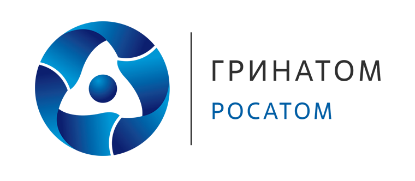 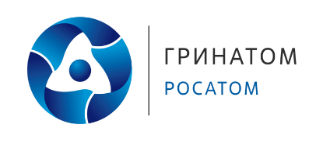 